LG OLED TVLG SUPER UHD TV一奈米4K電視LG UHD TVLG FHD TV產品圖產品圖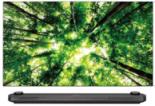 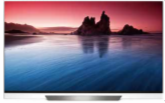 型號型號OLED65W8PWAOLED65E8PWA售價售價$469,000$219,000螢幕尺寸螢幕尺寸65型65型面板顯示技術面版類型OLED 4K面板OLED 4K面板面板顯示技術解析度(4K) 3840*2160(4K) 3840*2160面板顯示技術控光技術 /BLU 背光模組類型細緻自體發光細緻自體發光面板顯示技術純黑色彩無限對比度●●面板顯示技術WCG廣色域亮彩完美廣色域完美廣色域面板顯示技術超廣可視角度完美可視角度完美可視角度面板顯示技術十億七千萬色豐富色彩●●影像處理晶片α9智慧亮彩影像處理晶片α9智慧亮彩影像處理晶片影像規格技術/模式Dolby Vision杜比視覺調教四規 HDR 四規 HDR 影像規格技術/模式Technicolor好萊塢專業調教四規 HDR 四規 HDR 影像規格技術/模式HDR10 Pro四規 HDR 四規 HDR 影像規格技術/模式HLG Pro(廣播系統)四規 HDR 四規 HDR 影像規格技術/模式4K HFR 120P(高速動態更新技術)●●影像規格技術/模式Color Pro色彩專業模式●●影像規格技術/模式Game Model專業遊戲模式●●影像規格技術/模式HEVC高效率視訊編碼4K@120P, 10bit4K@120P, 10bit音訊/智慧聯網瓦數 / 聲道 / 重低音60瓦/ 4.2聲道重低音20W60瓦/ 4.2聲道重低音20W音訊/智慧聯網DOLBY ATMOS杜比全景聲●●音訊/智慧聯網內建智慧平台系統webOS 4.0webOS 4.0音訊/智慧聯網LG獨家智慧滑鼠游標遙控器●●音訊/智慧聯網整合操控機上盒●●音訊/智慧聯網360VR虛擬實境影片支援●(USB)●(USB)音訊/智慧聯網電視頻道+手機鏡射同步顯示●●音訊/智慧聯網手機鏡射同步顯示●●音訊/智慧聯網語音搜尋●●音訊/智慧聯網Quick Access快捷設定功能●●產品圖產品圖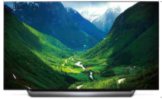 型號型號OLED65C8PWAOLED55C8PWA售價售價$179,000$99,000螢幕尺寸螢幕尺寸65型55型面板顯示技術面版類型OLED 4K面板OLED 4K面板面板顯示技術解析度(4K) 3840x2160(4K) 3840x2160面板顯示技術控光技術 /BLU 背光模組類型細緻自體發光細緻自體發光面板顯示技術純黑色彩無限對比度●●面板顯示技術WCG廣色域亮彩完美廣色域完美廣色域面板顯示技術超廣可視角度完美可視角度完美可視角度面板顯示技術十億七千萬色豐富色彩●●影像處理晶片α9 智慧亮彩影像處理晶片α9 智慧亮彩影像處理晶片影像規格技術/模式Dolby Vision杜比視覺調教四規 HDR四規 HDR影像規格技術/模式Technicolor好萊塢專業調教四規 HDR四規 HDR影像規格技術/模式HDR10 Pro四規 HDR四規 HDR影像規格技術/模式HLG Pro(廣播系統)四規 HDR四規 HDR影像規格技術/模式4K HFR 120P(高速動態更新技術)●●影像規格技術/模式Color Pro色彩專業模式●●影像規格技術/模式Game Model專業遊戲模式●●影像規格技術/模式HEVC高效率視訊編碼4K@120P, 10bit4K@120P, 10bit音訊/智慧聯網瓦數 / 聲道 / 重低音40瓦/ 4.2聲道重低音20W40瓦/ 4.2聲道重低音20W音訊/智慧聯網DOLBY ATMOS杜比全景聲●●音訊/智慧聯網內建智慧平台系統webOS 4.0webOS 4.0音訊/智慧聯網LG獨家智慧滑鼠游標遙控器●●音訊/智慧聯網整合操控機上盒●●音訊/智慧聯網360VR虛擬實境影片支援●(USB)●(USB)音訊/智慧聯網電視頻道+手機鏡射同步顯示●●音訊/智慧聯網手機鏡射同步顯示●●音訊/智慧聯網語音搜尋●●音訊/智慧聯網Quick Access快捷設定功能●●產品圖產品圖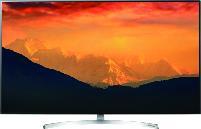 電視類型電視類型LG SUPER UHD TV AIThinQLG SUPER UHD TV AIThinQ產品名稱產品名稱一奈米4K電視一奈米4K電視系列名稱系列名稱Sk8500系列Sk8500系列電視尺寸電視尺寸65型55型產品型號產品型號65SK8500PWA55SK8500PWA售價售價$109,000$89,900面板顯示技術面板類型一奈米IPS 4K硬板一奈米IPS 4K硬板面板顯示技術解析度(4K)3840*2160(4K)3840*2160面板顯示技術控光技術BLU背光模組類型最新全陣列式區域控光(Slim Direct超薄直下式)最新全陣列式區域控光(Slim Direct超薄直下式)面板顯示技術WCG廣色域亮彩1奈米專業色域1奈米專業色域面板顯示技術超廣可視角度廣視角廣視角面板顯示技術十億七千萬色豐富色彩●●影像處理晶片α7智慧亮彩影像處理晶片α7智慧亮彩影像處理晶片影像規格技術/模式Dolby Vision杜比視覺調校四規HDR四規HDR影像規格技術/模式Advance HDR By Technicolor(特藝)四規HDR四規HDR影像規格技術/模式HDR 10 Pro四規HDR四規HDR影像規格技術/模式HLG Pro(廣播系統)四規HDR四規HDR影像規格技術/模式4K HFR 120P(高速動態更新技術)●●影像規格技術/模式Color Pro色彩專業模式●●影像規格技術/模式Game Model專業遊戲模式●●影像規格技術/模式HEVC高效率視訊編碼4K@120P,10bit4K@120P,10bit音效/智慧連網瓦數/聲道/重低音40瓦/2.2聲道/重低音:20W20瓦/2.0聲道音效/智慧連網Dolby Atmos杜比全景聲●●音效/智慧連網LG獨家智慧滑鼠游標遙控器●●音效/智慧連網智慧語音辨識搜尋標配標配音效/智慧連網第四台整合操控●●音效/智慧連網360VR虛擬實境影片支援●(USB)●(USB)音效/智慧連網電視頻道+手機鏡射同步顯示●●音效/智慧連網手機鏡射同步顯示●●音效/智慧連網Quick Access遙控器快捷設定功能●●音效/智慧連網內建網路瀏覽器●●產品圖產品圖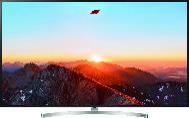 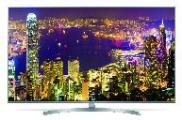 電視類型電視類型LG SUPER UHD TV AIThinQLG SUPER UHD TV AIThinQLG UHD TV AIThinQ產品名稱產品名稱一奈米4K電視一奈米4K電視一奈米4K電視系列名稱系列名稱SK8000系列SK8000系列UK7500電視尺寸電視尺寸65型55型49型產品型號產品型號65SK8000PWA55SK8000PWA49UK7500PWA售價售價$89,900$59,900$39,900面板顯示技術面板類型一奈米IPS 4K硬板一奈米IPS 4K硬板一奈米IPS 4K硬板面板顯示技術解析度(4K)3840*2160(4K)3840*2160(4K)3840*2160面板顯示技術控光技術BLU背光模組類型專業區域控光專業區域控光專業區域控光面板顯示技術WCG廣色域亮彩1奈米專業色域1奈米專業色域1奈米專業色域面板顯示技術超廣可視角度廣視角廣視角廣視角面板顯示技術十億七千萬色豐富色彩●●●影像處理晶片α7智慧亮彩影像處理晶片α7智慧亮彩影像處理晶片四核心處理器影像規格技術/模式Dolby Vision杜比視覺調校四規HDR四規HDR雙規HDR 
(HDR10 Pro /HLG Pro)影像規格技術/模式Advance HDR By Technicolor(特藝)四規HDR四規HDR雙規HDR 
(HDR10 Pro /HLG Pro)影像規格技術/模式HDR 10 Pro四規HDR四規HDR雙規HDR 
(HDR10 Pro /HLG Pro)影像規格技術/模式HLG Pro(廣播系統)四規HDR四規HDR雙規HDR 
(HDR10 Pro /HLG Pro)影像規格技術/模式4K HFR 120P(高速動態更新技術)●●●影像規格技術/模式Color Pro色彩專業模式●●-影像規格技術/模式Game Model專業遊戲模式●●-影像規格技術/模式HEVC高效率視訊編碼4K@120P,10bit4K@120P,10bit4K@60P,10bit音效/智慧連網瓦數/聲道/重低音20瓦/2.0聲道20瓦/2.0聲道20瓦/2.0聲道音效/智慧連網Dolby Atmos杜比全景聲●●-音效/智慧連網LG獨家智慧滑鼠游標遙控器●●●音效/智慧連網智慧語音辨識搜尋標配標配標配音效/智慧連網第四台整合操控●●●音效/智慧連網360VR虛擬實境影片支援●(USB)●(USB)●(USB)音效/智慧連網電視頻道+手機鏡射同步顯示●●-音效/智慧連網手機鏡射同步顯示●●●音效/智慧連網Quick Access遙控器快捷設定功能●●●音效/智慧連網內建網路瀏覽器●●●產品圖產品圖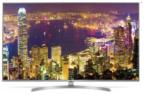 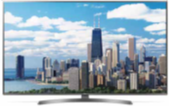 型號型號49UK7500PWA65UK6540PWD55UK6540PWD售價售價$39,900$59,900$39,900螢幕尺寸螢幕尺寸49型65型55型面板顯示技術面版類型一奈米IPS 4K硬板4K IPS硬板4K IPS硬板面板顯示技術解析度(4K) 3840*2160(4K) 3840*2160(4K) 3840*2160面板顯示技術控光技術 /BLU 背光模組類型專業區域控光區域控光區域控光面板顯示技術WCG廣色域亮彩1奈米專業色域廣色域顯示廣色域顯示面板顯示技術超廣可視角度廣視角廣視角廣視角影像規格技術/模式HDR10 Pro雙規 HDR雙規 HDR雙規 HDR影像規格技術/模式HLG Pro(廣播系統)雙規 HDR雙規 HDR雙規 HDR影像規格技術/模式4K HFR 120P(高速動態更新技術)●●●影像規格技術/模式HEVC高效率視訊編碼4K@60P, 10bit4K@60P, 10bit4K@60P, 10bit音訊/智慧聯網瓦數 / 聲道 20 瓦 / 2.0 聲道20 瓦 / 2.0 聲道20 瓦 / 2.0 聲道音訊/智慧聯網內建智慧平台系統webOS 4.0webOS 4.0webOS 4.0音訊/智慧聯網LG獨家智慧滑鼠游標遙控器●●●音訊/智慧聯網整合操控機上盒●●●音訊/智慧聯網360VR虛擬實境影片支援●(USB)●(USB)●(USB)音訊/智慧聯網手機鏡射同步顯示●●●音訊/智慧聯網(LG TV Plus)電視遙控器app●●●音訊/智慧聯網(DVR)電視錄影(數位天線)●●●產品圖產品圖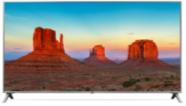 型號型號86UK6500PWB75UK6500PWB65UK6500PWC55UK6500PWC售價售價$299,000$149,000$56,900$36,900螢幕尺寸螢幕尺寸86型75型65型55型面板顯示技術面版類型4K IPS硬板  4K IPS硬板  4K IPS硬板  4K IPS硬板  面板顯示技術解析度(4K) 3840x2160(4K) 3840x2160(4K) 3840x2160(4K) 3840x2160面板顯示技術控光技術 /BLU 背光模組類型區域控光區域控光區域控光區域控光面板顯示技術WCG廣色域亮彩廣色域顯示廣色域顯示廣色域顯示廣色域顯示面板顯示技術超廣可視角度廣視角廣視角廣視角廣視角影像規格技術/模式HDR10 Pro雙規 HDR雙規 HDR雙規 HDR雙規 HDR影像規格技術/模式HLG Pro(廣播系統)雙規 HDR雙規 HDR雙規 HDR雙規 HDR影像規格技術/模式4K HFR 120P(高速動態更新技術)●●●●影像規格技術/模式HEVC高效率視訊編碼4K@60P, 10bit4K@60P, 10bit4K@60P, 10bit4K@60P, 10bit音訊/智慧聯網瓦數 / 聲道 20 瓦 / 2.0 聲道20 瓦 / 2.0 聲道20 瓦 / 2.0 聲道20 瓦 / 2.0 聲道音訊/智慧聯網內建智慧平台系統webOS 4.0webOS 4.0webOS 4.0webOS 4.0音訊/智慧聯網LG獨家智慧滑鼠游標遙控器●●●●音訊/智慧聯網整合操控機上盒●●●●音訊/智慧聯網360VR虛擬實境影片支援●(USB)●(USB)●(USB)●(USB)音訊/智慧聯網電視頻道+手機鏡射同步顯示●●●●音訊/智慧聯網手機鏡射同步顯示●●●●音訊/智慧聯網(LG TV Plus)電視遙控器app●●●●音訊/智慧聯網(DVR)電視錄影(數位天線)●●●●產品圖產品圖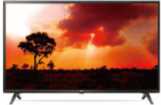 型號型號55UK6320PWE49UK6320PWE43UK6320PWE售價售價$36,900$29,900$24,900螢幕尺寸螢幕尺寸55型49型43型面板顯示技術面版類型4K IPS硬板  4K IPS硬板  4K IPS硬板  面板顯示技術解析度(4K) 3840*2160(4K) 3840*2160(4K) 3840*2160面板顯示技術控光技術 /BLU 背光模組類型直下式直下式直下式面板顯示技術WCG廣色域亮彩廣色域顯示廣色域顯示廣色域顯示面板顯示技術超廣可視角度廣視角廣視角廣視角影像規格技術/模式HDR10 Pro雙規 HDR雙規 HDR雙規 HDR影像規格技術/模式HLG Pro(廣播系統)雙規 HDR雙規 HDR雙規 HDR影像規格技術/模式4K HFR 120P(高速動態更新技術)●●●影像規格技術/模式HEVC高效率視訊編碼4K@60P, 10bit4K@60P, 10bit4K@60P, 10bit音訊/智慧聯網瓦數 / 聲道 20 瓦 / 2.0 聲道20 瓦 / 2.0 聲道20 瓦 / 2.0 聲道音訊/智慧聯網內建智慧平台系統webOS 4.0webOS 4.0webOS 4.0音訊/智慧聯網LG獨家智慧滑鼠游標遙控器●●●音訊/智慧聯網整合操控機上盒●●●音訊/智慧聯網360VR虛擬實境影片支援●(USB)●(USB)●(USB)音訊/智慧聯網手機鏡射同步顯示●●●音訊/智慧聯網(LG TV Plus)電視遙控器app●●●音訊/智慧聯網(DVR)電視錄影(數位天線)●●●產品圖產品圖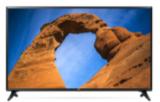 49LK5700PWA43LK5700PWA售價售價$ 19,900$ 16,900螢幕尺寸螢幕尺寸49 型43型面板顯示技術面版類型IPS 硬板IPS 硬板面板顯示技術解析度1920*1080 (49/43")1920*1080 (49/43")面板顯示技術控光技術 /BLU 背光模組類型直下式直下式影像規格技術/模式HDR10 Pro----影像規格技術/模式HLG Pro(廣播系統)----影像規格技術/模式4K HFR 120P(高速動態更新技術)----影像規格技術/模式HEVC高效率視訊編碼2K@60P,10bit2K@60P,10bit音訊/智慧聯網瓦數 / 聲道 10瓦 / 2.0聲道10瓦 / 2.0聲道音訊/智慧聯網內建智慧平台系統webOS 4.0webOS 4.0音訊/智慧聯網整合操控機上盒----音訊/智慧聯網Quick Access遙控器快捷設定功能●●音訊/智慧聯網內建網路瀏覽器●●音訊/智慧聯網手機鏡射同步顯示●●音訊/智慧聯網(LG TV Plus)電視遙控器app●●音訊/智慧聯網(DVR)電視錄影(數位天線)●●